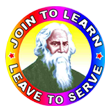 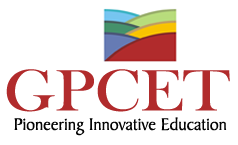 RAVINDRA COLLEGE OF ENGINEERING FOR WOMENG.PULLAIAH COLLEGE OF ENGINEERING & TECHNOLOGY                                                              (Autonomous)Approved by AICTE | NAAC Accreditation with ‘A’ Grade | Accredited by NBA | Permanently Affiliated to JNTUATraining & Placement Cell2019 – 2020                    		                     17th  Dec 2019Congratulations to the following students who placed in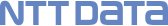                   with 3.5 L PA                   Head of Corporate Affairs	Copy to Management, Principal (GPCET), Principal (RCEW)HOD’s of GPCET & RCEW (CSE / CIVIL / ECE / EEE / H&S / ME & MBA) Circulation among T & P Coordinators, Staff and StudentsS.NoROLL NUMBERNAME OF THE STUDENTBRANCHCOLLEGE NAME116AT1A04A4JANDHYALA  SAI SUDHEERAECEGPCET216AT1A04C7SOWMYA  ELLURUECEGPCET3163T1A0534EPURU  RANJITHACSERCEW